PLEASE SUBMIT THIS APPLICATION FORM IN A TYPED FORMATand also in SOFT COPY (word format)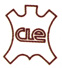 COUNCIL FOR LEATHER EXPORTSSHOES & LEATHER – VIETNAM 2019 July 10-12, 2019APPLICATION FORM (MAIS)SIGNATURE	& NAME		:DESIGNATION			:DATE & SEAL			:Name of the Company PAN Card Number CIN Number IEC Number Name of Director  with DIN Numbers Name of the Participants (Representative) with Passport Number Office Address	Mobile No:Telephone No: Fax No            :Email              :Website          :Type of Company Limited / Proprietor Membership No with the Council (Mandatory) HS Code of the products displaying in the Fair (product-wise)Annual Production Capacity (product-wise) Main Markets ( Name of countries to which exported)Products to be displayed in the Shoes & Leather Fair,  VietnamBrief History ( of your company with in 150 words) Passport details of the representative(s) attending the fair for issuing visa invitation letter by the Fair Organizer.  {Please give details for each representative separately}Passport details of the representative(s) attending the fair for issuing visa invitation letter by the Fair Organizer.  {Please give details for each representative separately}Name of the CompanyAddressTelephone No:Applicant Names (in Block Letter)Passport No. Expiry Date Date of Birth City of visa issuanceNationality Sex Position Date of visiting VietnamDuration of stay Purpose of visiting